InhoudstafelStap 1 Algemene onderwerpsverkenning	31.Vertaal je thema in trefwoorden en zoektermen. Omschrijf hoe je tot die trefwoorden komt.	32. Gebruik stapsgewijs een drietal van je zoektermen voor een verkennende, vergelijkende zoekopdracht	43. Gebruik dezelfde zoektemen voor een gelijkaardige verkennende zoekopdracht via LIMO	54. Kwaliteit van je zoekresultaten, volgen C.R.A.P.-test	75. Kritische terugblik op je algemene verkenning, je brede zoektocht en vergelijking van hanteren algemene zoekmachine voor internet en LIMO	86. Formulering mogelijke informatie onderzoeksvraag	8Stap 2 De basistekst : zoeken en diverse info eruit halen	91. Bronvermelding	92. Bronvermelding bis	93. Context	94. De Auteur	95.Structuur	106. Zoek gelijksoortige info en duid die aan	107. Lijsten met gelijksoortige info	108. Digitale presentatie	16Stap 3 Beschikking krijgen en meer zoeken	171. De vindplaats van elk van de bronnen uit je basistekst	172. Auteurs	183. Het colofon als snelle info	194. Zoek nu buiten je basistekst	20Stap 4 Contextualiseren	221..Organisaties	232. Juridische documenten	233. . De maatschappelijke context : politiek / beleid / visie / middenveld groeperingen	244. Staistieken	25Stap 5 Persoonlijk besluit	261..Gevonden info – Zoekresultaten	262. Verloopopdracht – vaardigeheden	26Stap 1 Algemene onderwerpsverkenning1.Vertaal je thema in trefwoorden en zoektermen. Omschrijf hoe je tot die trefwoorden komt.Definitie: verstandelijke beperkingBeperking in het intellectueel functioneren, die gepaard gaat met beperkingen in de sociale (zelf)redzaamheid. Het intelligentiequotiënt (IQ) is lager dan gemiddeld (minder dan IQ 70). Er worden verschillende gradaties onderscheiden: lichte, matige, ernstige en diepe verstandelijke beperking. http://www.encyclo.nl/begrip/verstandelijke%20beperkingis een ontwikkelingsstoornis waarbij de verstandelijke vermogens zich niet met de normale snelheid ontwikkelen en meestal een gemiddeld niveau niet zullen bereiken. De persoon heeft door het cognitief tekort moeite om volledig te functioneren, in vergelijking met leeftijdgenoten.https://nl.wikipedia.org/wiki/Mentale_retardatieSynoniemen van verstandelijkeintellectueelmentaalrationeelgeestelijkhttp://www.mijnwoordenboek.nl/synoniemen/verstandelijkSynoniemen van beperkingafwijkingbelemmeringgebreklichaamsgebrekhandicaphttps://synoniemen.net/index.php?zoekterm=beperking2. Gebruik stapsgewijs een drietal van je zoektermen voor een verkennende, vergelijkende zoekopdrachtZoekterm 1: mentale afwijking (bing en yahoo)Zoekterm 2: intellectuele handicap (google en yahoo)Zoekterm 3: geestelijke belemmering (google en yahoo)Zoekmethode1. Volledige zoekterm ingeven in verschillende zoekmachines op het internet2. Zoekterm aanpassen met bijkomende woorden3. De zoekinstellingen aanpassen4. Gebruik maken van geavanceerd zoeken in bepaalde zoekmachines5. Tools gebruiken, zoals het zoeken woord voor woord3. Gebruik dezelfde zoektemen voor een gelijkaardige verkennende zoekopdracht via LIMOZoekterm 1: mentale handicapZoekterm 2: intellectuele beperking Zoekterm 3: geestelijke handicap4. Kwaliteit van je zoekresultaten, volgen C.R.A.P.-testBron 1: Bing – eindwerkenCurrency (actualiteit)De informatie over de eindwerken is vrij recent, er staan ook al wat oudere documenten in. De meeste bronnen zijn actueel voor mijn onderwerp.Reliability (betrouwbaarheid)De informatie is objectief, de meningen zijn onderbouwd. Er wordt niet altijd naar bronnen verwezen. In de eindwerken vindt je ook de mening terug van de auteur.Authority (autoriteit)Je kan steeds zien wie de auteur is van het werk, het is meestal een student. Het is meestal een persoonlijke website.Point of view (objectiviteit)Bij eindwerken wordt er niet geprobeerd iets te verkopen. Er worden feiten meegedeeld. Eindwerken worden gemaakt om mensen te informeren over bepaalde onderwerpen. Het doelpubliek zijn meestal studenten en docenten.Bron 2: Yahoo – onderzoekenhttp://www.buntinx.org/yahoo_site_admin/assets/docs/Artikel_AAMR_model_2003_NTZ.286121137.pdfCurrency (actualiteit)Het onderwerp is wel actueel maar het document is niet zo recent. Je vind er voldoende informatie over mijn onderwerp. Het gaat vooral over één bepaald model dat ze gebruiken over verstandelijke beperking.Reliability (betrouwbaarheid)De informatie is gerelateerd aan mijn onderwerp. Er wordt verwezen naar bronnen. Het werd geschreven door een psycholoog. De inhoud is niet partijdig. De meningen zijn onderbouwd. De informatie is soms wel wat te geavanceerd.Authority (autoriteit)De auteur van het paper wordt vermeld. De auteur weet wel waar hij over schrijft hij is psycholoog. Het gaat om een non-profit website daar ze gebruik maken van .org.Point of view (objectiviteit)De bedoeling van dit paper is informeren, de mensen op de hoogte brengen van de vernieuwde definitie van  het theoretisch model van verstandelijke handicap AAMR 2002. Het doelpubliek zijn vooral professionals maar ook studenten. Er wordt geen reclame gemaakt. Er worden hier vooral feiten weergegeven.Bron 3: Startpage – krantenartikelCurrency (actualiteit)Wanneer je bij deze zoekmachine naar krantenartikels zoekt bvb. in verband met geestelijke belemmering krijg je zowel recente of oudere artikels. De artikels die verschijnen zijn op zich actueel genoeg voor mijn onderwerp maar er zijn ook artikels die er niets mee te maken hebben.Reliability (betrouwbaarheid)Sommige informatie is gerelateerd aan mijn onderwerp. De informatie die je krijgt is zowel objectief of subjectief. Authority (autoriteit)De auteur van het artikel wordt meestal weergegeven. Er is geen bewijs dat de auteur een expert is in het onderwerp en de meeste website worden gefinancierd. Er staat ook reclame op vele van die websitesPoint of view (objectiviteit)Er worden zowel feiten of meningen meegedeeld. Er is soms sprake van vooringenomenheid. Op deze websites probeert men niet iets te verkopen. Vele artikels zijn om mensen te informeren. Het doelpubliek is jan en alleman.5. Kritische terugblik op je algemene verkenning, je brede zoektocht en vergelijking van hanteren algemene zoekmachine voor internet en LIMOa. Omschrijf kort hoe het zoekproces verlopen is?In het begin verliep het zoekproces niet zo vlot vooral wanneer je samenstelde zoektermen gebruikte. Daarna verliep het proces vlotter. Het zoekproces bij google verliep vlotter omdat ik daar al meer ervaring mee had. Bij de andere zoekmachines gaf het zoeken soms meer problemen daar ik geen ervaring had met die zoekmachines. Wat ik wel merkte bij LIMO is dat je betere zoekresultaten kreeg, ook deed ik er langer over om LIMO te doorgronden.b. Zou je andere/extra trefwoorden gebruiken? Welke?Nu zou ik mijn trefwoorden inkorten om zo meer informatie te krijgen. Ik merk dat ik op die manier meer informatie vind. Met samengestelde zoektermen is het moeilijker om de juiste bronnen te krijgen. Sommige van mijn zoektermen waren niet concreet genoeg.c. Welke informatie en welke bronnentypes vond je niet? Hoe verklaar je dit?Bij iedere zoekterm vond ik informatie, behalve bij “geestelijke belemmering” vond ik veel te veel informatie waarmee ik niets kon doen voor mijn onderwerp. Ik vond wel veel verschillende soorten brontypes over geestelijke belemmering maar de meeste gingen over het woord geestelijke. Bij de ene zoekmachine vond ik meer brontypes dan bij de andere, hoe dat komt daar heb ik geen verklaring voor. Misschien omdat ik niet genoeg wist hoe ik de tools en dergelijke in deze zoekmachines moest gebruiken. Ik vond niet veel artikels.d. Heb je nog andere bemerkingen, vaststellingen, voornemens?Het beste is om je zoekactie te specifiëren zodat je alleen brontypes krijgt die te maken hebben met je onderwerp.6. Formulering mogelijke informatie- of onderzoeksvraagwat betekent verstandelijke beperking?Wat zijn de niveaus van verstandelijke beperking?Hoe gaan ouders om met kinderen met een verstandelijke beperking?Hoe verloopt de communicatie tussen ouders en begeleiders?Stap 2 De basistekst : zoeken en diverse info eruit halenhttps://expertise.hogent.be/files/5498495/Drugmisbruik_bij_personen_met_verstandelijke_beperkingen_10112006.doc.1. BronvermeldingStijn Vandevelde & Eric Broekaert(2006) Vlaams tijdschrift voor orthopedagogie. 25 (4). p. 29-42Stijn Vandevelde is orthopedagoog en docent orthopedagogiek aan het departement Sociaal-Agogisch Werk van de Hogeschool Gent. Eric Broekaert is orthopedagoog en hoogleraar orthopedagogiek aan de Vakgroep Orthopedagogiek van de Universiteit Gent2. Bronvermelding bis “De laatste jaren zien we een groeiende wetenschappelijke en klinische interesse voor de relatie tussen middelenmisbruik, het plegen van criminele feiten en (het hebben van) verstandelijke beperkingen. “(Vandevelde, s., Broekaert, E., (2006), p. 9)3. ContextHet artikel komt uit het ‘Vlaams tijdschrift voor orthopedagogie” Organisatie: Departement of special educationDoelgroep: begeleiders van mensen met een verstandelijke handicap, diensten voor personen met een beperking, diensten uit de drughulpverlening en studenten Bachelor Sociaal Agogisch Werk4. De auteurDe tekst werd geschreven door twee auteurs nl. Stijn Vandevelde en Eric Broekaert.Stijn Vandevelde is orthopedagoog en docent orthopedagogiek aan het departement Sociaal-Agogisch Werk van de Hogeschool Gent en Eric Broekaert is orthopedagoog en hoogleraar orthopedagogiek aan de Vakgroep Orthopedagogiek van de Universiteit GentStijn Vandevelde: zijn onderzoek en onderzoeksinteresses richten zich onder meer op de forensische orthopedagogiek; de ondersteuning van bijzondere doelgroepen in de orthopedagogiek (geïnterneerden (met een verstandelijke beperking), personen met verstandelijke beperkingen en bijkomende gedrags- en emotionele stoornissen, drughulpverlening aan gedetineerden); Quality of Life (onder meer in de forensische hulpverlening) en het Good Lives Model; en theoretische orthopedagogiek.Eric Broeckaert: hij was gekend voor zijn studie over de drugsvrije therapeutische gemeenschap als nieuwe benadering van een orthopedagogische interventie. Hij was tevens de oprichter van de eerste therapeutische gemeenschap in België (De Kiem, 1976). Hij superviseerde verscheidene nationale en internationale studies met betrekking tot pedagogische interventies voor volwassenen met een verslavingsproblematiek en kinderen met gedrags- en emotionele stoornissen.5. StructuurDe tekst kent een duidelijke structuur. Het is niet echt een lange doorlopende tekst, er wordt gewerkt met tussentitels. Deze worden duidelijk onderscheiden van de andere tekst, ze zijn vetgedrukt. Na de tussentitels wordt er gebruikt gemaakt van titels die cursief gedrukt zijn die geven weer waarover de onderstaande tekst gaat. Die tekst is dan onderverdeeld in alinea’s zodat de tekst meer overzichtelijk is. Er zijn geen afbeeldingen of grafieken aanwezig in de tekst. In de tekst zelf wordt er veel verwezen naar bronnen die de auteurs gebruikten. Op het einde van de tekst wordt gewerkt met een lijst van referenties.6. zoek gelijksoortige info en duid die aan7. Lijsten met de gelijksoortige info1. Lijst van organisaties/diensten/voorzieningenEr werden geen organisaties/diensten/voorzieningen genoemd in mijn tekst, alles is gebaseerd op bronnen die auteurs gebruikten.2. Lijst van specialistenDe overige specialisten vind U terug in mijn lijst met geraadpleegde bronnen.3. Lijst met vaktermen4.  Lijst met bronnenBronsoort: tijdschriftartikels1. Blume, A. W., Davis, J. M., & Schmaling, K. B. (1999). Neurocognitive dysfunction in dually-diagnosed patients: a potential roadblock to motivating behavior change. Journal of Psychoactive Drugs, 31(2), 111-115.2. Brochu, S., Guyon, L., & Desjardins, L. (1999). Comparative profiles of addicted adult populations in rehabilitation and correctional services. Journal of Substance Abuse Treatment, 16(2), 173-182.3. Brown, J.M., & Miller, W.R. (1993). Impact of motivational interviewing on participation and outcome in residential alcohol treatment. Psychology of Addictive Behaviors, 7(4), 211-218.4. Burgard, J. F., Donohue, B., Azrin, N. H., & Teichner, G. (2000). Prevalence and treatment of substance abuse in the mentally retarded population: an empirical review. Journal of Psychoactive Drugs, 32(3), 293-298.5. Cocco, K. M., & Harper, D. C. (2002a). Substance use in people with mental retardation. A missing link in understanding community outcomes. Rehabilitation Counseling Bulletin, 46(1), 34-41.6. Cocco, K. M., & Harper, D. C. (2002b). Substance use in people with mental retardation. Assessing potential problem areas. Mental Health Aspects of Developmental Disabilities, 5(4), 101-108.7. Degenhardt, L. (2000). +Interventions for people with alcohol use disorders and an intellectual disability. A review of the literature. Journal of Intellectual & Developmental Disability, 25(2), 135-146.8. Deitch, D., Koutsenok, I., & Ruiz, A. (2000). The relationship between crime and drugs: what we have learned in recent decades. Journal of Psychoactive Drugs, 32(4), 391-397.9. Christian, L., & Poling, A. (1997). Drug abuse in persons with mental retardation: a review. American Journal on Mental Retardation, 102(2), 126-136.10. DiClemente, C. C. (1999). Motivation for change: Implications for substance abuse treatment. Psychological Science, 10(3), 209-213.11. Falck, R. S., Wang, J. C., Siegal, H. A., & Carlson, R. G. (2003). Current physical health problems and their predictors among a community sample of crack-cocaine smokers in Ohio. Journal of Psychoactive Drugs, 35(4), 471-478.12 .Edgerton, R. B. (1986). Alcohol and drug-use by mentally-retarded adults. American Journal of Mental Deficiency, 90(6), 602-609.13. Fals-Stewart, W., & Schafer, J. (1992). The relationship between length of stay in drug-free therapeutic communities and neurocognitive functioning. Journal of Clinical Psychology, 48(4), 539-543.14. Galea, S., & Vlahov, D. (2002). Social determinants and the health of drug users: Socioeconomic status, homelessness, and incarceration. Public Health Reports, 117(3), S135-S145.15. Glaser, W., & Deane, K. (1999). Normalisation in an abnormal world: a study of prisoners with an intellectual disability. International Journal of Offender Therapy and Comparative Criminology, 43(3), 338-356.16. Hiller, M. L., Knight, K., & Simpson, D. D. (1999). Prison-based substance abuse treatment, residential aftercare and recidivism. Addiction, 94(6), 833-842.17. Hiller, M. L., Knight, K., Leukefeld, C., & Simpson, D. D. (2002). Motivation as a predictor of therapeutic engagement in mandated residential substance abuse treatment. Criminal Justice and Behavior, 29(1), 56-75.18. Holland, T., Clare, I. C. H., & Mukhopadhyay, T. (2002). Prevalence of 'criminal offending' by men and women with intellectual disability and the characteristics of 'offenders': implications for research and service development. Journal of Intellectual Disability Research, 46(suppl. 1), 6-20.19. Klaue, K. (1999). Drugs, addiction, deviance and disease as social constructs. Bulletin on Narcotics, LI(1-2), 47-57.20. Lindsay, W. R. (2002). Integration of recent reviews on offenders with intellectual disabilities. Journal of Applied Research in Intellectual Disabilities, 15(2), 111-119.21. Lo, C. C., & Stephens, R. C. (2002). The role of drugs in crime: Insights from a group of incoming prisoners. Substance Use & Misuse, 37(1), 121-131.22. Lottman, T. J. (1993). Access to generic substance abuse services for persons with mental retardation. Journal of Alcohol and Drug Education, 39(1), 41-55.23. McGillivray, J. A., & Moore, M. R. (2001). Substance use by offenders with mild intellectual disability. Journal of Intellectual & Developmental Disability, 26(4), 297-310.24. Mendel, E., & Hipkins, J. (2002). Motivating learning-disabled offenders with alcohol-related problems: a pilot study. British Journal of Learning Disabilities, 30(4), 153-158.25. Paxon, J. E. (1995). Relapse prevention for individuals with developmental disabilities, borderline intellectual functioning, or illiteracy. Journal of Psychoactive Drugs, 27(2), 167-172.26. Pitre, U., Danserau, D.F., Newbern, D. & Simpson, D.D. (1998). Residential drug abuse treatment for probationers. Use of node-link mapping to enhance participation and progress. Journal of Substance Abuse Treatment, 15(6), 535-543.27. Riches, V.C., Parmenter, T.R., Weise, M., & Stancliffe, R.J. (2006). Intellectual disability and mental illness in the NSW criminal justice system. International Journal of Law and Psychiatry, 29, 386-396.28. Simpson, M. K., & Hogg, J. (2001). Patterns of offending among people with intellectual disability: a systematic review. Part I: methodology and prevalence data. Journal of Intellectual Disability Research, 45, 384-396.29. Turner, S. (2000). Forensic risk assessment in intellectual disabilities. The evidence base and current practice in one English region. Journal of Applied Research in Intellectual Disabilities, 13(4), 239-255.30. Vandevelde, S., Broekaert, E., Schuyten, G., Van Hove, G. (2005). Intellectual abilities and motivation towards substance abuse treatment in drug-involved offenders: a pilot study in the Belgian criminal justice system. International Journal of Offender Therapy and Comparative Criminology, 49(3), 277-297.31. Van Loon, J., & Van Hove, G. (2001). Emancipation and self-determination of people with learning disabilities and down-sizing institutional care. Disability and Society, 16(2), 233-254.32. Westermeyer, J., Kemp, K., & Nugent, S. (1996). Substance disorder among  persons with mild mental retardation. The American Journal on Addictions, 5(1), 23-3133. Westermeyer, J. (1999). Substance abuse and persons with mental retardation: looking for answers. Impact, 12(3), 5.Bronsoort: Boek1. De Leon, G. (1996). Integrative recovery: a stage paradigm. Substance Abuse, 17(1), 51-63.2. De Leon, G., Melnick, G., & Hawke, J. (2000). The motivation-readiness factor in drug treatment. Implications for research and policy. In J. A. Levy, R. C. Stephens & D. C. McBride (Eds.), Emergent issues in the field of drug abuse (pp. 103-129). Stamford: JAI Press Inc.3. McGillicuddy, N. B., & Blane, H. T. (1999). Substance use in individuals with mental retardation. Addictive Behaviors, 24(6), 869-878.4. Hser, Y., Evans, E., Huang, D. & Anglin, D.M. (2004). Relationship between drug treatment services, retention and outcomes. Psychiatric Services, 55(7), 767-774.5. Miller, W.R. & Rollnick, S. (2002). Motivational interviewing: preparing people for change. New York: Guilford Press.6. Prochaska, J. O., DiClemente, C. C., & Norcross, J. C. (1992). In search of how people change. Applications to addictive behaviors. American Psychologist, 47(9), 1102-1114.7. Snow, P. C., Wallace, S. D., & Munro, G. D. (2001). Drug education with special needs populations: identifying and understanding the challenges. Drugs: Education, Prevention and Policy, 8(3), 261-273.8. Wenc, F. (1980-1981). The developmentally disabled substance abuser. Alcohol Health and Research World, 5, 42-46.Bronsoort: website1. Nagtegaal, M. H. (2004). Het dilemma van de vrije wil in de forensische psychologie. De Psycholoog, 39(1), 3-9 (teruggevonden op http://www.ziedaar.nl/article.php?id=19, oktober 2006).2. van der Stel, J. (2004). Het ziektebegrip van verslaving. Amsterdam: CEDRO. Online teruggevonden op http://www.cedro-uva.org/lib/stel.ziektebegrip.html (oktober 2006). 5.  Top 5 van bronnen1. Vandevelde, S., Broekaert, E., Schuyten, G., Van Hove, G. (2005). Intellectual abilities and motivation towards substance abuse treatment in drug-involved offenders: a pilot study in the Belgian criminal justice system. International Journal of Offender Therapy and Comparative Criminology, 49(3), 277-297.	Deze studie gaat vooral over de relatie tussen intellectuele mogelijkheden en motivatie. Er wordt hier gebruik gemaakt van intelligentietesten. Met dit artikel leer je meer over hoe de mensen scoren naar gelang hun intelligentie en dat fascineert mij wel.2. Nagtegaal, M. H. (2004). Het dilemma van de vrije wil in de forensische psychologie. De Psycholoog, 39(1), 3-9 (teruggevonden op http://www.ziedaar.nl/article.php?id=19, oktober 2006).Dit artikel bevindt zich vooral op het raakvlak tussen psychiatrie, psychologie en recht. Het artikel toont aan dat de mens in staat is zelf te kiezen. Het gaat vooral over de toerekeningsvatbaarheid. Met dit artikel kan ik ook wat meer te weten komen wanneer iemand zelf kan kiezen of gedwongen wordt voor behandeling. 3. van der Stel, J. (2004). Het ziektebegrip van verslaving. Amsterdam: CEDRO. Online teruggevonden op http://www.cedro-uva.org/lib/stel.ziektebegrip.html (oktober 2006). Ik vind dit artikel interessant omdat het veel aspecten van verslaving teruggeeft. Zowel de definitie van verslaving als verslaving als psychische stoornis komen aan bod. 4. Snow, P. C., Wallace, S. D., & Munro, G. D. (2001). Drug education with special needs populations: identifying and understanding the challenges. Drugs: Education, Prevention and Policy, 8(3), 261-273.	Dit artikel geeft het feit aan dat adolescenten en volwassenen met verstandelijke beperkingen een verhoogd risico kunnen lopen om drugs te gaan misbruiken. Dit interesseert mij omdat druggebruik de dag van vandaag veel voorkomt. Ik wil meer weten welke lagen van de bevolking of in welke groepen van de bevolking een verhoogd risico lopen tot druggebruik.5. De Leon, G. (1996). Integrative recovery: a stage paradigm. Substance Abuse, 17(1), 51-63.Met dit artikel kan ik meer te weten komen over de voorbehandelingen en behandelingsfasen voor mensen die behandeld worden in residentiële therapeutische gemeenschappen. Het gaat vooral over chronische gebruikers. 8. Digitale presentatieZie WikidotStap 3 Beschikking krijgen en meer zoeken1. De vindplaats van elk van de bronnen uit je basistekst2. Auteur(s) van je basisteksta. Andere werkenVives bibliotheek KortrijkStijn VandeveldeHet Zorgaanbod voor gedetineerden in BelgiëTijdschrift voor strafrecht , criminologie en forensisch welzijnswerk, 32 (20011); p 17-18Mensen met verstandelijke beperking en geestelijke gezondheidsproblemen: een praktijkdefinitieVlaams tijdschrift voor orthopedagogiek, 33 (2014) 4; p 21-33Eric BroekaertBegeleid wonen van volwassenen met een lichte mentale handicap: evaluatieBoek (1992) Studeren met een handicapWelzijnsgids: gezondheidszorg, welzijnszorg., Welzijnszorg; Onderwijs; Bro 1-12b. steracteursJoseph WestmeyerWestmeyer, J. (2013)., Residential placement for addicted veterans: a novel of a complex intervention. American journal on addictions, Vol.22(3), pp. 314-315Westmeyer, J. (2004)., the importance and difficulty of drug research in developing countries: a report from Kabul as timely reminder. Addiction, Vol. 99(7), pp. 802-804Geert Van HoveVan Hove, G.; van Loon, J.; De Cuypere, G., de nieuwste classificatie van de AAMR (1992) en haar belang voor ondersteuning van mensen met een verstandelijke handicap. Tijdschrift voor geneeskunde, Jrg 57 (2001) nr. 5, pp. 337-3423. Het colofon als snelle infoIk ben gaan zoeken in de bibliotheek in Ieper. Ik vond niet direct een publicatie uit mijn bronnenlijst die ik fysiek binnen handbereik had. Na een toch lange zoektocht vond ik onderstaand artikel, het is ook van 2 auteurs uit mijn bronnenlijst. Ik heb gekozen voor een artikel: Van Hove,G., Van Loon, J., (2006)., Goed Leven zonder instituut. Alert, 4, p. 84-93.Op de voorflap staat de titel van het tijdschrift,  de uitgeverij,  jaargang  als ook welke artikels er in het tijdschrift staan. De voorflap heeft bovenaan een oranje kleur die overgaat in een iet wat rode kleur, de kleur van de tekst is juist  omgekeerd. Op de achterflap wordt uitleg gegeven over POW (pluralistisch overleg welzijnswerk), dit is ook de uitgever. De keuren zijn identiek aan de voorflapIn het colofon wordt weergegeven wie een artikel geschreven heeft voor dit tijdschrift en over welke thema’s het gaat.. Ook wordt de jaargang, het nummer van het tijdschrift  en de publicatie datum weergegeven.Trefwoorden / vaktermen:Pluralistisch overlegWelzijnswerkBuurtbiotoopEffectmetingIntegrale jeugdzorg4. Zoek nu verder buiten je basisteksta. BoekenTwint, B., (2015) Niet-sturende communicatie bij mensen met een verstandelijke beperking. Amsterdam: BoomVan der Nagel, J.; Kiewik, M.; Didden, R., (2012)., Iedereen gebruikt het toch?: verslaving bij mensen met een licht verstandelijke beperking. Amsterdam: BoomMevissen, L., (2005)., Kwetsbaar & afhankelijk: gedragsproblemen bij mensen met een verstandelijke beperking: van beeldvorming naar behandeling. Amsterdam: SWPTeruggevonden in LIMO via trefwoord verstandelijke beperkingVoor dit trefwoord werden 263 zoekresultaten weergegeven in LIMO.b. Artikels uit vaktijdschriftenLiégois, A.; Morsse, F.; Van Hove, G., (1997)., Een verantwoord gebruik van videobeelden van bewoners met een ernstige mentale handicap., Psychiatrie en verpleging: tijdschrift voor hulpverleners in de geestelijke gezondheidszorg, 73, p. 148-156Trefwoord: mentale handicap, 109 artikels gevonden in LIMODošen, A., (2007)., Psychische stoornissen, gedragsproblemen en verstandelijke handicap. Een integratieve benadering bij kinderen en volwassenen. Tijdschrift voor psychiatrie, 49, p. 456-457Trefwoord: verstandelijke handicap, 2780 zoekresultaten in Google ScholarVanier, J., (2008)., Pleitbezorger van mensen met mentale handicap. Het teken, 80, p. 241Trefwoord: mentale handicap, 105.244 zoekresultaten in Startpagec. EindwerkenNulens, F., (2016)., Digitale participatie door personen met een verstandelijke beperking. [bachelorproef]. Diepenbeek: UC LimburgTrefwoord verstandelijke beperking, 181 zoekresultaten in DoKSWeutens, S., (2001)., Sociale netwerken van personen met een licht mentale beperking binnen een dienst Begeleid Wonen. [Theses]. Heverlee: Sociale SchoolTrefwoord: mentale beperking, 135 zoekresultaten in LIMOCamps, A., (2008)., Arbeidstrajectbegeleiding bij personen met een intellectuele handicap. [theses]. Antwerpen: Lessius HogeschoolTrefwoord: intellectuele handicap, 3 zoekresultaten in LIMOd. OndezoeksliteratuurNaessens, L., Schrooten, M., Van Puyenbroeck, J., (2015)., Proefwonen voor mensen met een verstandelijke beperking en/of psychiatrische problemen. Journal of Social Intervention: Theory and Practice, 24, Issue 3, pp. 43–62 Trefwoord: verstandelijke beperking, 18 artikels in LiriasVerstraete, P., (2004)., Macht en onmacht in het orthopedagogisch werkveld: Foucault en de zorg voor personen met een mentale handicap in de 19de eeuw. Leuven: AccoTrefwoord: mentale handicap, 6 boeken in LiriasVan Esch, H., (20045-2005)., Niet-specifieke X-gebonden mentale retardatie: nieuwe genen en inzichten.Trefwoord: mentale retardatie, 3 artikels in Liriase. Digitale anderstalige bronnenFryns, J.P.,  Petit, P., Vinken, P., Geutjens, J., Marien, J., Van den Berghe, H., (1982)., Mosaic tetrasomy 21 in severe mental handicap. European Journal of Pediatrics, 139, p. 87-89Trefwoord: mentale handicap, 15.405 artikels in Springer LinkRicour, C., (2015)., Obésité et handicap mental chez l’enfant : un enjeu éthique. Ethics, medicine and public health,1, p. 503-511Trefwoord: mentale handicap, 37.319 artikels in Science DirectFocht-New, G., Clement , P., Balk, D., (2005)., A Review of: “Supportive Approaches for Grief and Mourning in Persons with Mental Retardation”. Guidebook on helping persons with mental retardation mourn, 29, p. 769-774Trefwoord: mentale achterstand, 452 boeken in Cinahl with full text (EBSCOhost)f. E-artikels uit kranten, week-of maandbladen, magazinesStockman, R., (2017)., de verenigde Naties werken aan een ‘brave new world’. De Standaard, p. 32Luyten, H., (19 september 2017)., Deurwaarders op mijn dak....Ja, mijn vader heeft z’n pere al gezien met mij. Dag Allemaal, p. 32Beel, V., (02 november 2017)., Door extreme vroeggeboorte nemen handicaps toe. De Standaard, p. 8Trefwoord: mentale beperking, 414 zoekresultaten in Gopress Academicg. Internet algemeenBoers, A., Vandevelde, S., Soyez, V., De Smet, S., Wing Ting To, (2011)., Het zorgaanbod voor geïnterneerden in België. Panopticon, 32, p. 17-38 (samenvatting)Vandevelde, S., Soyez, V., De Smet, S., Boers, A., Broekaert, E., Vander Beken, T., (2011)., Mentally ill offenders in prison: The Belgian case. International Journal of Law and Psychiatry, 34, p. 71-79. (samenvatting)Broekaert, E., (2009)., Naar een integrale behandelingsorthopedagogiek.h. BeeldmateriaalDwingelo: Kavanah, (2006)., Volgen: Respectvol omgaan met dementerende mensen met een verstandelijke beperking. Video.VRT, (2008)., Seksualiteit bij gehandicapten. Brussel. DVD-video.Ghesquiere, P, (2017)., Terugkijktip: Downside up: wat is normaal en wat is anders. Kortfilm. (Gevonden op www.klik.org)Stap 4 Contextualiseren1. OrganisatiesIk zocht op de website van de Sociale kaart  met de term verstandelijke beperking en kwam zo uit bij  De Tandem – Dienst thuisbegeleiding voor Personen met een Verstandelijke Beperking Oost-Vlaanderen. De website is zeer overzichtelijk en informatief.  De website heeft een strakke lay-out, maar dat maakt het ook overzichtelijker. De informatie staat overzichtelijk geordend op de site. De site straalt professionaliteit uit. Ook de lay-out van de site straalt professionaliteit uit. Het is een aantrekkelijke site. Het extra kleur heeft dus een echte meerwaarde, anders zou het er te eentonig uitzien. Er wordt vooral gebruik gemaakt van de kleuren groen en paars.De taal is verstaanbaar voor iedere doelgroep.De website is gericht op vrijwilligers en deelnemers maar vooral op gezinnen. De site staat symbool voor een hechte samenwerking tussen gezinnen en professionele medewerkers. Op de voorpagina van de website zie je direct welke hulpmiddelen  aangeboden worden aan de hand van foto’s.  De site is bedoeld voor verschillende doelgroepen. Er is een navigatiebalk aanwezig die jou loodst door de verschillende behandelproceduren. Rechts op de pagina vind je interessante items zoals de nieuwsbrief ed. In de navigatiebalk vind je gemakkelijk de contactgegevens en nog andere informatie. Dat zorgt ervoor dat je bij het opnemen van contact, vlugger de juiste persoon kan contacteren Er wordt een mooi overzicht gegeven van de projecten die ze doen. Wanneer je doorklikt naar de zorg die ze verlenen, krijg je een uitgebreide uitleg voor wie die bedoelt zijn en over welke problemen het gaat. De titels en tussentitels worden iedere keer weergegeven in een paarse kleur. Bij ieder project kun je ook de folder downloaden. Die folder vind ik niet zo overzichtelijk, hij is wel informatief. Je kan je aanmelden op de site via een link. Bij de extra info in de navigatiebalk kun je ook doorklikken naar verschillende links waar je dan nuttige adressen vindt waar je ook terecht kan.De site is vergund door VAPH (Vlaams Agentschap voor Personen met een Handicap. Er zijn geen identiteitsgegevens te vinden op de website over wie die gemaakt heeft. Het is een zeer interessante website, zeer nuttig en informatief. 2. Juridische documenten1.  Koninklijk besluit houdende verhoging van het bedrag van de inkomensvervangende tegemoetkoming betreffende de tegemoetkomingen aan personen met een handicap (B.S. , 03 augustus 2017)2.  Decreet betreffende de integratie van de handicapdimensie in de leidslijnen van het Brussels Hoofdstedelijk gewest (B.S., 26 januari 2017)3.  Besluit van de Vlaamse Regering tot wijziging van artikel 3 van het besluit van de Vlaamse regering van 13 februari 2015 tot bepaling van den inhoud van het gemotiveerd verslag voor toegang tot het geïntegreerd onderwijs en van het attest bij het verslag voor toegang tot het buitengewoon onderwijs en tot opheffing van het besluit van de Vlaamse regering van 12 december 2003 betreffende de inclusie van leerlingen met een verstandelijke beperking in het gewoon lager en secundair onderwijs. Vlaamse codex, (09 september 2016)4. Besluit van de Vlaamse Regering tot wijziging van het besluit van de Vlaamse regering van 4 april 1990 houdende de vaststelling van de erkenningsvoorwaarden, de werkings- en subsidiëringsmodaliteiten voor diensten voor begeleid wonen van mentaal gehandicapten zoals bedoeld in artikel 3, §1bis van het koninklijk besluit nr. 81 van 10 november 1967 tot instelling van een Fonds voor medische, sociale en pedagogische zorg voor gehandicapten (B.S.14/12/1991). Vlaamse Codex, (02 augustus 1991)5. Besluit 2015/1737 van het Lid van het College van de Franse Gemeenschapscommissie tot vaststelling van de lijst met modaliteiten en criteria van de tegemoetkomingen in verband met de hulpmiddelen voor insluiting bedoeld in sectie 2 van hoofdstuk III van het besluit van het College van de Franse Gemeenschapscommissie van 7 mei 2015 betreffende de individuele prestaties en hulpmiddelen ten behoeve van gehandicapte personen (B.S. 10 mei 2016)3. De maatschappelijke context : politiek / beleid / visie / middenveld groeperingenDe verantwoordelijke minister voor sociale zaken en volksgezondheid is Maggie De Block.
Maggie De Block is lid van Open Vld. Dit valt onder de federale regering.Jo Vandeurzen is de Vlaamse minister van Welzijn, Volksgezondheid en Gezin. Hij is lid van de CD&V. Voor dit beleidsdomein werken zo’n 4.800 mensen. Zij zetten zich elke dag in om het welzijn en de gezondheid van de bevolking in Vlaanderen en Brussel te verbeteren. Ze bereiden het beleid van de minister voor en voeren het uit. Het beleidsdomein bestaat uit een departement en zeven agentschappen. Zij kennen bv. subsidies toe en verstrekken advies aan de bevolking. Het departement en drie van deze agentschappen (Jongerenwelzijn, het Vlaams Agentschap Zorg en Gezondheid en Zorginspectie) vormen samen het Vlaamse Ministerie. De minister is de eindverantwoordelijke. Hij wordt bijgestaan door een beleidsraad (leidende ambtenaren) , een strategische adviesraad (vertegenwoordigers van het middenveld en onafhankelijke deskundigen) en kabinetsmedewerkers.Organisatie die zich inzet voor mensen met een verstandelijke beperking: 1. CAW, centrum voor algemeen welzijn. Zij helpen mensen met hun problemen, ze vechten voor een menswaardig leven voor iedereen. Het komt voor gelijke kansen en streeft naar een harmonieuze samenleving. Ze werken samen met de zorg voor mensen met een handicap, jeugdhulpverlening, de ouderenzorg en met gezondheidsinstellingen.2. VAPH: Vlaams Agentschap voor Personen met een Handicap. Zij helpen zowel minderjarigen als meerderjarigen. Ze bieden ondersteuning op maat aan personen met een handicap zoals RHT (rechtstreeks toegankelijke hulp), PVB (persoonsvolgend budget), MFC (multifunctioneel centrum) voor personen met een handicap tot en met 21 jaar die nood hebben aan specifieke ondersteuning. Ze proberen bij te dragen tot het wegwerken van hindernissen in het dagelijkse leven.4. StatistiekenStatistiek over de houding tegenover personen met een handicap. Deze statistiek heb ik teruggevonden op www.statistiekvlaanderen.be, statistiek gelijke kansen – Vlaamse gemeenschap. De bron is een SCV-survey, Survey naar Sociaal-Culturele verschuivingen, studiedienst Vlaamse regering.De houding ten opzichte van personen met een handicap wordt opgevolgd aan de hand van een specifieke tweejaarlijkse module in de SCV-survey. Er wordt aan de deelnemers gevraagd aan te geven in welke mate ze het eens zijn met 14 stellingen.http://regionalestatistieken.vlaanderen.be/houding-tegenover-personen-met-een-handicapZie onderstaande tabel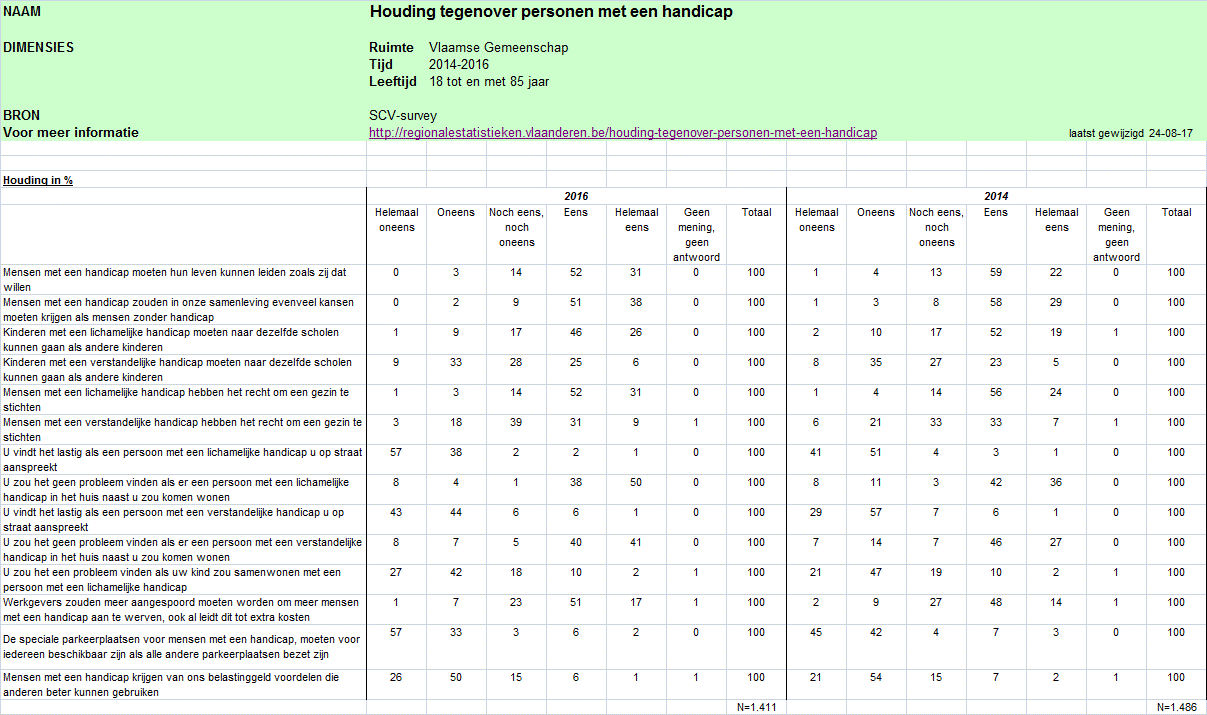 Stap 5 Persoonlijk besluit1. Gevonden info - zoekresultatenMeestal vond ik wel de nodige informatie over mijn onderwerp. Bij het zoeken naar statistieken verliep mijn zoekactie niet zo vlot. Ik vond praktisch geen informatie daarover.De databanken/ zoekmachines die ik het meest gebruikte waren Google scholar, LIMO, Startpage, Vives bilbliotheek – databanken en ook Google zelf.Soms moest ik wel mijn zoektermen aanpassen om tot een goed resultaat te komen.De zoekstrategie die ik zeker meeneem is dat je je niet mag blindstaren op je ene zoekterm. Je moet die soms aanpassen om voldoende bronnen te krijgen over  je onderwerp.Volgens mij is de informatie die ik gevonden heb relevant en betrouwbaar, het waren vooral artikels en boeken.2. Verloop opdracht - vaardighedena. Hoe verliep de Sadan opdracht voor jou?Het was geen gemakkelijke maar wel een interessante opdracht. Je moest er veel tijd in stoppen om klaar te geraken. Met het programma wikidot had ik ook geen ervaring. Het duurde soms lang voordat ik het bos door de bomen zag. Vooral stap 1 en 2 waren intensief. Daar heb ik de meeste tijd aan gespendeerd. b. Vind je dat je nu gerichter en efficiënter naar info op zoek gaat?Ja, omdat je bij deze opdracht vooral leert om je zoektermen aan te passen en zo bij de juiste bronnen komt die nodig hebt.c. Welke vaardigheden moet je zeker nog verder trainen?Ik moet nog wat meer gestructureerd leren werken. Ik zal nog moeten leren om niet te vlug de moed op te geven als ik een zoekterm niet direct vind. d. En waar ben je sterk in?Ik ben sterk in het maken van een Powerpoint. Ik blonk niet echt uit in één bepaalde opdracht. Maar het zoeken via LIMO lukt mij vrij goed.e. Wat heb je geleerd, wat zal je bijblijven?Wat mij zal bijblijven zijn de verschillende methodes om iets te toetsen of op te maken zoals de CRAP-test, APA referenties ed. Over deze methodes wist ik niets. Wat me ook bij gebleven is, is dat je bij zo’n opdracht je tijd moet nemen om alles rustig op te zoeken en door te nemen vooraleer je de informatie gebruikt.BingSoorten bronnenAantal bronnenBingboeken383.000BingKrantenartikels71.400Bingforums44.900.00BingEindwerken68.000BingStatistieken142.000BingOnderzoeken1.220.000BingAlgemeen266.000YahooSoorten bronnenAantal bronnenYahooboeken146.000YahooKrantenartikels15.500Yahooforums1.420.000YahooEindwerken19.800YahooStatistieken39.000YahooOnderzoeken262.000YahooAlgemeen116.000googleSoorten bronnenAantal bronnengoogleboeken44.900googleKrantenartikels4.490googleforums164.000googleEindwerken76.500googleOnderzoeken34.000googleAlgemeen678.000YahooSoorten bronnenAantal bronnenYahooboeken146.000YahooKrantenartikels28.600Yahooforums11.500.000YahooEindwerken21.400YahooOnderzoeken244.000YahooAlgemeen497.000Aol.Soorten bronnenAantal bronnenAol.boeken189.000Aol.Krantenartikels19.600Aol.forums139.000Aol.Website833.000Aol.Eindwerken13.300Aol.Onderzoeken81.600Aol.Algemeen35.700startpageSoorten bronnenAantal bronnenstartpageboeken35.876startpageKrantenartikels300startpageforums13.273startpageWebsite34.757startpageEindwerken21.400startpageOnderzoeken58.116startpageAlgemeen29.793LIMOSoorten bronnenAantal bronnenLIMOboeken793LIMOartikels1.618LIMOEindwerken353LIMOReviews29LIMOConferentieverslagen3LIMOAndere2LIMODidactisch materiaal1LIMODiverse teksten50LIMOTijdschriften6LIMOAudiovisueel materiaal32LIMOSoorten bronnenAantal bronnenLIMOboeken4.163LIMOartikels53.366LIMOEindwerken1.267LIMODiverse teksten688LIMONieuwsberichten417LIMOTechnische rapporten6LIMOStatische datasets1LIMOTijdschriften81LIMOSoorten bronnenAantal bronnenLIMOboeken934LIMOartikels1.767LIMODiverse teksten101LIMOEindwerken27LIMOAudiovisueel materiaal24LIMOTijdschriften18LIMODatabanken1LIMODidactisch materiaal15LIMOWebsites1Louisa Degenhardt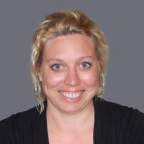 https://ndarc.med.unsw.edu.au/people/professor-louisa-degenhardtAspirant professor Global HealthHoogleraar epidemiologieHoofdonderzoeksmedewerker bij het National Drug and Alcohol Research centerZe voert epidemiologische  onderzoeken uit zoals:1. analyse van grootschalige gemeenschaps- en klinische bevolkingsonderzoeken2.datalinkstudies gericht op mensen met een voorgeschiedenis van drugsverslaving3. farmaco-epidemiologische onderzoeken naar het gebruik van farmaceutische opioïden4. postmarketingsurveillance van nieuwe opioïde medicatie5.cohort studies van jongeren en/of  mensen die opioïden gebruiken. Jaap van der Stel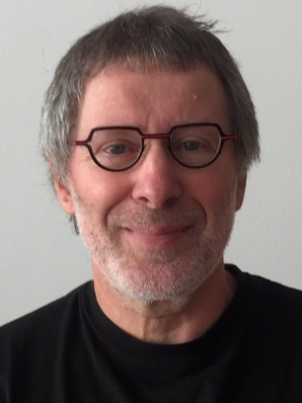 http://www.jaapvanderstel.nlTussen 1981 en 1991 gewerkt in de verslavingszorg1995: promoveerde cum laude op het proefschrift “Drinken, drank en dronkenschap. Vijf eeuwen drankbestrijding en alcoholhulpverlening in Nederland”Werkt als senior-onderzoeker in de psychiatrieLector Hogeschool Leiden: geestelijke gezondheidszorgJos Van Loon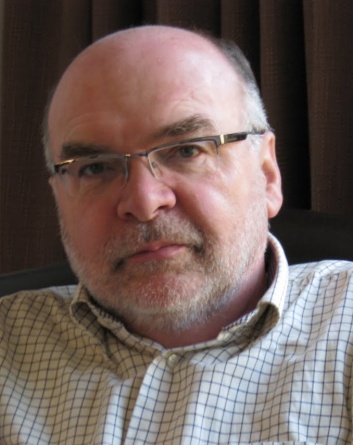 Loopbaan in de zorg gestart in 1979 als orthopedagoogOktober 1994: start in Stichting Arduin, een organisatie voor dienstverlening aan ongeveer 700 mensen met een verstandelijke beperking in ZeelandHij heeft diverse onderzoeken gedaan rond thema’s als deïnstituionalisatie, kwaliteit van bestaanSinds 2007 doet hij onderzoek m.b.t. quality of life en supportGeert Van Hove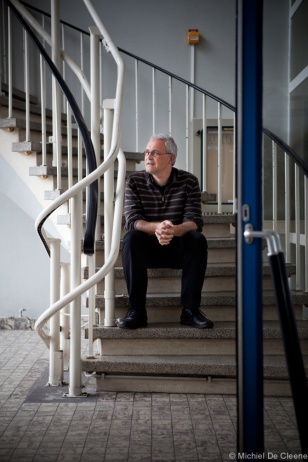 Vakgebied: orthopedagodiek: participatie en inclusieve opvoeding / Disability Studies and Inclusive Education.1982 : oprichten van vzw BakenVanaf 1993: docent aan de Vakgroep OrthopedagogiekDiensthoofd van de diensten UCRO en UCBO die gespecialiseerd onderzoek, opleiding en begeleiding voorzien voor mensen met "een arbeidshandicapJoseph Westmeyer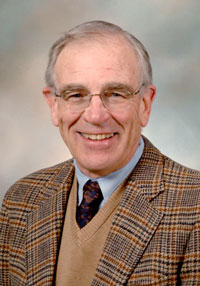 www.psychiatry.umn.edu/bio/psych-affiliate-faculty/joseph-westermeyerUniversity of Minnesota Hoogleraar afdeling psychiatrieOnderzoek vooral i.v.m. verslavingen: 1.psychiatrische epidemiologie(verslavingen)2.onderzoek naar behandelresultaten3.culturele psychiatrie4.luchtvaartpsychatrieassessmentbeoordelingsprogramma dat sollicitanten of kandidaten moeten doorlopen om voor een bepaalde functie aangenomen te worden of om te bepalen of zij over ontwikkelbare talenten beschikkenevidence-based het expliciet, oordeelkundig en consciëntieus gebruikmaken van het beste beschikbare bewijs bij het maken van een keuze voor de behandeling van een patiëntDSM-IV-TR Diagnostic and Statistical Manual of Mental Disorders- letterlijk 'diagnostisch en statistisch handboek voor psychische stoornissen'methodologiede studie van de wetenschappelijke methoden, de procedures en werkwijzen, die moeten worden gebruikt om kennis te verwerven en om de wetenschap vooruit te helpen.adaptievezich aanpassend, aangepast voor een bepaalde omstandigheidfeeble-mindedness’zwak begaafdgenealogischGenealogie,  onderzoek naar voorouders, leer van de familiestamboomDe wetenschap die zich bezig houdt met stamboomonderzoek.empowermentIemand in staat stellen eigenmachtig te beslissen en te handelen; ook methodieken gericht op individuen, groepen of organisaties om zelfvertrouwen, zelfbewustzijn en positief zelfbeeld te vergroten.mens reaDe gedachten en intenties achter een verkeerde daad die kunnen leiden tot een misdaadprevalentie aantal gevallen van een ziekte in een bepaalde groep mensen of in een bepaalde tijdretentie het op- of vasthouden van bepaalde stoffen door het lichaamfluctuerendeschommelend' of 'golvendtranstheoretische model Prochaska & Di Clemente, 1977, beschrijft de fasen die we doorlopen om nieuw gedrag eigen te makenneurocognitieveet betrekking tot cognitieve functies die gekoppeld zijn aan een bepaald gebied, weg of het netwerk van de hersenenPrecontemplatie -  contemplatieOntkenning - erkenningBronLocatie/databank of websiteVandevelde, S., Broekaert, E., Schuyten, G., Van Hove, G. (2005). Intellectual abilities and motivation towards substance abuse treatment in drug-involved offenders: a pilot study in the Belgian criminal justice system. International Journal of Offender Therapy and Comparative Criminology, 49(3), 277-297.Databank: Universiteitsbibliotheek Genthttps://lib.ugent.be/catalog/pug01:312175Nagtegaal, M. H. (2004). Het dilemma van de vrije wil in de forensische psychologie. De Psycholoog, 39(1), 3-9 (teruggevonden op http://www.ziedaar.nl/article.php?id=19, oktober 2006).Website: Ziedaar.nlhttps://www.ziedaar.nl/article.php?id=193van der Stel, J. (2004). Het ziektebegrip van verslaving. Amsterdam: CEDRO. Online teruggevonden op http://www.cedro-uva.org/lib/stel.ziektebegrip.html (oktober 2006). Databank: bibliotheek CEDROhttp://www.cedro-uva.org/lib/stel.ziektebegrip.htmlSnow, P. C., Wallace, S. D., & Munro, G. D. (2001). Drug education with special needs populations: identifying and understanding the challenges. Drugs: Education, Prevention and Policy, 8(3), 261-273.Databank: Monash Universityhttps://research.monash.edu/en/publications/drug-education-with-special-needs-populations-identifying-and-und De Leon, G. (1996). Integrative recovery: a stage paradigm. Substance Abuse, 17(1), 51-63Website: Taylor & Fancis onlinehttp://www.tandfonline.com/doi/abs/10.1080/08897079609444728Blume, A. W., Davis, J. M., & Schmaling, K. B. (1999). Neurocognitive dysfunction in dually-diagnosed patients: a potential roadblock to motivating behavior change. Journal of Psychoactive Drugs, 31(2), 111-115.Databank: APA Psych NEThttp://psycnet.apa.org/record/1999-03319-003Paxon, J. E. (1995). Relapse prevention for individuals with developmental disabilities, borderline intellectual functioning, or illiteracy. Journal of Psychoactive Drugs, 27(2), 167-172Databank: APA Psych NEThttp://psycnet.apa.org/record/1995-45187-001Klaue, K. (1999). Drugs, addiction, deviance and disease as social constructs. Bulletin on Narcotics, LI(1-2), 47-57Databank: UNODOChttps://www.unodc.org/unodc/en/data-and-analysis/bulletin/bulletin_1999-01-01_1_page005.htmlCocco, K. M., & Harper, D. C. (2002b). Substance use in people with mental retardation. Assessing potential problem areas. Mental Health Aspects of Developmental Disabilities, 5(4), 101-108.Via LIMODeitch, D., Koutsenok, I., & Ruiz, A. (2000). The relationship between crime and drugs: what we have learned in recent decades. Journal of Psychoactive Drugs, 32(4), 391-397Via Google Scholarhttps://scholar.google.be/scholar?hl=nl&as_sdt=0%2C5&q=Deitch%2C+D.%2C+Koutsenok%2C+I.%2C+%26+Ruiz%2C+A.+%282000%29.+The+relationship+between+crime+and+drugs%3A+what+we+have+learned+in+recent+decades.+Journal+of+Psychoactive+Drugs%2C+32%284%29%2C+391-397&btnG=Lo, C. C., & Stephens, R. C. (2002). The role of drugs in crime: Insights from a group of incoming prisoners. Substance Use & Misuse, 37(1), 121-131.Website: Taylor & Fancis onlinehttp://www.tandfonline.com/doi/abs/10.1081/JA-120001499?scroll=top&needAccess=true&journalCode=isum20Miller, W.R. & Rollnick, S. (2002). Motivational interviewing: preparing people for change. New York: Guilford Press.Databank: Guilford Presshttps://www.guilford.com/books/Motivational-Interviewing/Miller-Rollnick/9781609182274Burgard, J. F., Donohue, B., Azrin, N. H., & Teichner, G. (2000). Prevalence and treatment of substance abuse in the mentally retarded population: an empirical review. Journal of Psychoactive Drugs, 32(3), 293-298Website: Taylor & Fancis onlinehttp://www.tandfonline.com/toc/ujpd20/32/3?nav=tocListHser, Y., Evans, E., Huang, D. & Anglin, D.M. (2004). Relationship between drug treatment services, retention and outcomes. Psychiatric Services, 55(7), 767-774Website: Psychiatric Serviceshttps://ps.psychiatryonline.org/doi/abs/10.1176/appi.ps.55.7.767Lottman, T. J. (1993). Access to generic substance abuse services for persons with mental retardation. Journal of Alcohol and Drug Education, 39(1), 41-55.Via Limohttp://limo.libis.be/primo_library/libweb/action/search.do?fn=search&ct=search&initialSearch=true&mode=Basic&tab=all_content_tab&indx=1&dum=true&srt=rank&vid=VIVES_KATHO&frbg=&tb=t&vl%28freeText0%29=Lottman%2C+T.+J.+%281993%29.+Access+to+generic+substance+abuse+services+for+persons+with+mental+retardation.+Journal+of+Alcohol+and+Drug+Education%2C+39%281%29%2C+41-55.&scp.scps=scope%3A%28SCOPE_773%29%2Cscope%3A%28KHBO_P%29%2Cscope%3A%28%22KATHO%22%29%2Cscope%3A%28EBL%29%2Cscope%3A%2832LIBIS_ALMA_DS_P%29%2Cprimo_central_multiple_fe